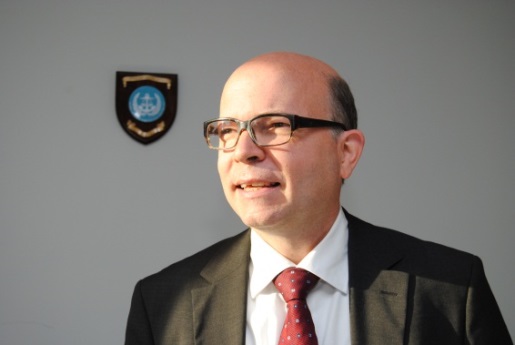 Paul F. NEMITZ 
Principal Advisor,
Directorate-General for Justice and Consumers
European CommissionPaul F. NEMITZ was appointed on 16. April 2017 as the Principal Advisor to the Director General for Justice and Consumers of the European Commission. This follows a 6 year appointment as Director for Fundamental Rights and Citizen’s Rights, during which Nemitz was the lead Director for the Data Protection Reform, the negotiations of the Privacy Shield and the negotiations of the Code of Conduct against hate speech on the Internet. Before joining the Directorate-General for Justice, Nemitz held posts in the Legal Service of the European Commission, the Cabinet of the Commissioner for Development Cooperation and in the Directorates General for Trade, Transport and Maritime Affairs.Nemitz has extensive experience as litigator of the European Commission before the European Court of Justice and has published widely on EU law.He is visiting Professor at the College of Europe in Bruges and a Member of the Scientific Council of the Foundation for European Progressive Studies (FEPS).Nemitz studied Law at Hamburg University. He passed the state examinations for the Judiciary and for a short time was a teaching assistant for Constitutional Law and the Law of the Sea at Hamburg University. He obtained a Master of Comparative Law from George Washington University Law School in Washington, D.C., where he was a Fulbright grantee. He also passed the first and second cycle of the Strasburg Faculty for comparative law.Follow Paul F. Nemitz on Twitter: @paulnemitzWebsite:  http://ec.europa.eu/justice/index_en.htm